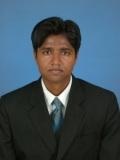 Personal Information:DOB: May 21, 1989Marital Status: SingleNationality: IndianLanguages: English, Hindi & UrduSUMMARY OF EXPERIENCEAs a strong communicator & dedications towards work, I have now ability to work in more pressured situations & have extensive skills in handling matters well. PROFESSIONAL COMPETENCIESSkilled in verbal and written business communication and ability to deliver effective presentations, strong leadership skills, business sense & negotiation skills, smart in problem solving, project management Strong research, analytical skills & strong working knowledge.NASEERNASEER.371073@2freemail.com CAREER HIGHLIGHTSResults-oriented, dedicated professional with extensive experience in logistics supply chain , Administration  Airport and port  Operations.Outstanding Skills with proven success in managing multiple priorities simultaneously in fast-paced environments. Effective planner with problem solving skills. Optimistic employee with the ability to get along well with everyone.MANAGEMENT COMPETENCIESExceeding Guest Experience – Providing services that are above and beyond for customer satisfaction and retention.Improving Service – Improving service by communication and assisting individuals to understand client needs, providing guidance, feedback, and individual coaching when needed.Guiding, Directing, and Motivating Subordinates, including setting performance standards and monitoring performance.PROFESSIONAL AND ACADEMIC QUALIFICATIONPursuing M.B.A Logistics and Supply Chain Managemnent - through distance education.GRADUATION IN BACHELOR IN AVIATION – SINGHANIA UNIVERSITYHIGHER SECONDARY COMPUTER SCIENCE- STATE BOARD OF TAMILNADU  CAREER SUMMARYCurrently employed with Al Mazroui International Cargo Company (MICCO Logistics ) as Shipping Coordinator from Nov2016 – Present.  MICCO Logistics has a contract with     Abu Dhabi Terminals (ADT),working on project of ADNOC Borouge logistics and distribution in Khalifa port Abu Dhabi .Worked as Cabin Logistics Executive with Etihad Airport Services –Abu Dhabi from  Oct 2014 - Nov 2016 .  A Multi National Airline Company which caters to Etihad Airways  and its partner airlines .Worked as a Store Executive with Heritage Foods India Pvt Ltd (Retail Division ) from Jan 2013-July 2014.Undergone 6 months of On the Job training as a Store Executive with Kingfisher Airlines BMD (Engineering stores/Logistics) from May 2012 – Nov 2012 .CAREER HIGHLIGHTSPROFESSIONAL SKILLSO Excellent communication, numerical and interpersonal skills.  O Always committed to learn new ideas and technologies. O Strong team player as well as team leader attributes. Good planning and organizational skills.O Demonstrated ability to take initiatives. O Excellent time management skills.O Well organized & good at planning skills.O Good problem solving skills. Ability to deal to deal with end user.O Good problem solving skills. Ability to deal to deal with end user.Present			Al Mazroui International Cargo ComapnyDesignation		Shipping CoordinatorLocation                        Abu Dhabi, United Arab EmiratesJob Description:Booking shipments by using SAP software ,taking orders from Borouge Client as when order received from customerObtaining release for the requested ETA from various shipping line such as MSC UASC,MAERSK , EVERGREEN, HAPAG LOYD , CMA CGM ,PIL , APL ,    COSCO ,OOCL,RHS  and processing the same within the given time frames.Coordinating with the client and shipping line to ensure that the orders are fulfilled for the requested ETA .Updating order detail in SAP software once release received from shipping line Maintaining shipping team KPI that is number of release and number of urgent orders completed for the given ETA .Coordinating with planning team to ensure that the shipments are completed with given time frames.Requesting for container inventory on weekly basis to ensure that actual number of units are available at Khalifa Port and respective shipping line seals as and when required.Responsible for the preparation of quotes for customers which will involve examining products or materials to estimate quantities or weight and type of container required for storage or transport.Responsible for providing export declaration on time.Maintaining all necessary reports ,information and documentation of issue that needs to be sent to the client daily and monthly basis .Responsible for scheduling all trucks and pick up/delivery schedules and coordination all truck damage claims Act as intermediary for Shipping Department Customer Service and Production groups ,help resolve shipping related issues .Coordinating with planning team to give priority on nearest ETA vessel for stuffing container in order to avoid any shutouts .Making necessary reports for dispatch like delivery note ,packing list ,Custom Invoice and Certificate of Analysis.Providing routing information and issuing shipping instruction to ensure deliveries arrive on time and to their correct location.Ensure compliance with the MICCO Health,Safety ,Security and Environment(HSSE) Policy and Manual procedures respecting industrial and personal safety and environmental precautions .         Previous              Etihad Airport Services  [Oct -2014 to Nov-2016]Designation	  Cabin Logistics ExecutiveLocation              Abu Dhabi , United Arab EmiratesJob Description:Handling Airlines communication in order to resolve & register all the incidents & issues in the tracking system, to ensure accurate data is captured and cases are resolved.Liaise with aircraft in-flight and all stations around the network to communicate service recovery plans and resolve issues in the shortest time possible.Receive and analyze complaints to ensure they are solved or addressed in the most effective manner.Arranging & Entertaining request received from VIP Travel Concierge, Guest operations team, airport lounges in order to arrange items for VIP flights, Residence flights A380 & Special charter flights items requested by Guest Experience Team.Liaise with outstations for any flight delays/ interruptions and to arrange special request from Guest Operation Teams & Hub Control.Coordinating with Finance, Accounts & Procurement for releasing Invoices, Bills & payments of supplier. Preparing necessary Financial, Accounting, Management reports, Man-hours, productivity reports & Staff performance reports.Administration and storage of aircraft records, record keeping of business documents, amendment of aircraft files and Aircraft Log Books/ Maintaining a database of information.Computer Skills:	O Ms Office (Ms Word, Ms Excel,Ms OutlookO Familiar with SAP/ERP/WMSO Internet & Web Browsing, Tracking shipments, Access of Web Portals.  Report writing:	O Monthly and daily reports, Business development plans.O Audit report for evolution of suppliers Positioning Strategies O Preparation of various management reports.Workshops & Events AttendedAttended WORKSHOP FOR QUALITY MANAGEMENT & SAFETY Management system.Completed fire warden training  HELD IN ETIHAD AIRPORT SERVICESCommunicating & coordinating for releasing cargo shipments for Airlines Stock & preparing necessary shipment & custom documents, letters.Acknowledging airlines to maintain stock adjustments, transfer notes, cabin loading, In-bound/Out-bound short loading & off-loading details shortages of nil/low/critical stock.Physical stock taking of airlines stock by end of the monthMaintaining the filing system including NCR/Quality report /Suppliers report /Audit report.Receiving consignment of Jet Airways and other airlines and acknowledging as per the norms and inspect items as to quality ,quantity against freight documents           Previous	     Heritage Foods India Pvt Ltd           Duration:              [Jan2013- July 2014] Designation           Store Executive  	Location:  Chennai, IndiaJob DescriptionResponsible for managing the overall functioning of the store and staffResponsible for planning ,managing profit and loss,collating daily sales as well as other necessary reports Taking care of the day to day operations of the stores and ensures maximum profitability of the storeEnsuring that store is meeting the RGM targets and earning profits Responsible for maintaining the overall quality and image of the store.Sensibly display the merchandise so that it immediately catches the attention of the customerEnsuring that the store meets the expectations of the customers and lives up to its predefined imageResponsible for managing the assets of the store,security and safety.Maintaing inventory to avoid being  “out of stock”.Ensuring that the store is free from pilferage .Making sure the customer are satisfied safe and comfortable in the store and leave the store with a pleasant smile.Generating GRN report on timely basis and ensuring product received are more than 75% shelf lifeFixing of MBQ –Both seasonal and for off seasonDECLARATIONI hereby declare that the information stated herein is true to the best of my knowledge and belief.